WYŻSZA SZKOŁA SPOŁECZNO- GOSPODARCZAz siedzibą w Przeworsku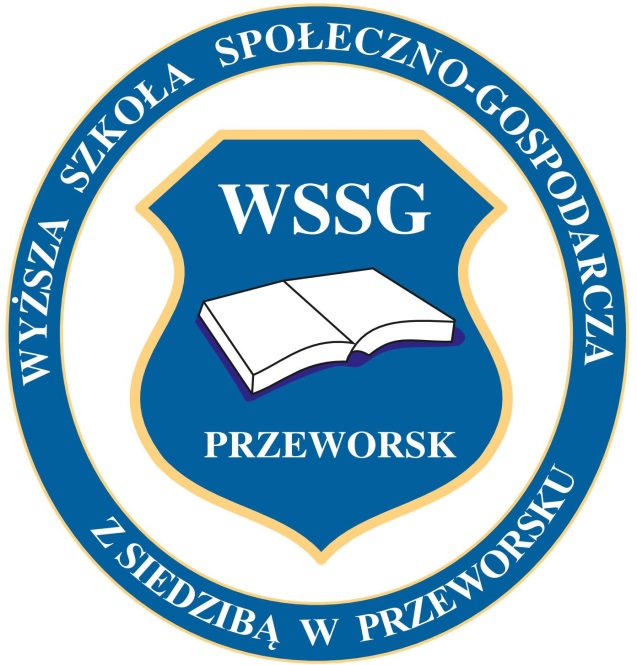 REGULAMIN STUDIÓWPrzeworsk 2019ROZDZIAŁ 1POSTANOWIENIA OGÓLNE§ 11. Wyższa Szkoła Społeczno-Gospodarcza z siedzibą w Przeworsku, zwana dalej „Uczelnią”, jest wyższą szkołą niepubliczną. § 21. Regulamin studiów Wyższej Szkoły Społeczno-Gospodarczej z siedzibą w Przeworsku, określa organizację i przebieg studiów oraz związane z tym prawa i obowiązki studenta Uczelni.2. Studia w Uczelni są prowadzone na podstawie obowiązujących przepisów, a w szczególności: 1) ustawy z dnia 20 lipca 2018 r. Prawo o szkolnictwie wyższym i nauce (Dz. U. 2018 poz. 1668), zwanej dalej „Ustawą”, 2) Statutu Uczelni, zwanego dalej „Statutem”, 3) Regulaminu studiów Uczelni, zwanego dalej „Regulaminem”.ROZDZIAŁ 2KSZTAŁCENIE W UCZELNI§ 31. Studia w uczelni prowadzone są zgodnie ze standardami kształcenia dla poszczególnych kierunków studiów i poziomów kształcenia, ustalonymi przez ministra właściwego do spraw szkolnictwa wyższego, nazywanymi dalej „standardami kształcenia”. 2. Uczelnia prowadzi studia na tych kierunkach studiów, na które uzyskała pozwolenie ministra właściwego do spraw szkolnictwa wyższego. § 41. Studia w Uczelni prowadzone są jako studia pierwszego stopnia – licencjackie (lub inżynierskie), kończące się uzyskaniem tytułu licencjata (lub inżyniera).2. Uczelnia prowadzi studia na poszczególnych poziomach kształcenia zgodnie ze stosownymi pozwoleniami ministra właściwego do spraw szkolnictwa wyższego.§ 51. Uczelnia kształci zgodnie z ustawą w dwóch formach studiów:1) stacjonarnych,2) niestacjonarnych.2. Formy studiów na poszczególnych kierunkach studiów określa Senat Uczelni zgodnie 
z wymogiem art. 70 ust. 1 ustawy.§ 6Studia w Uczelni trwają: 1) pierwszego stopnia – 3 lata (6 semestrów) albo 3,5 roku (7 semestrów).ROZDZIAŁ 3PRZEŁOŻENI STUDENTA§ 71. Przełożonym wszystkich studentów w Uczelni jest rektor.2. Przełożonym studentów danego kierunku studiów jest dziekan.§ 81. Nadzór bezpośredni nad realizacją procesu dydaktycznego i tokiem studiów w ramach danego kierunku studiów sprawuje dziekan.2. Nadzór zwierzchni w tym zakresie sprawuje rektor. § 91. W indywidualnych sprawach dotyczących studenta, a związanych z przyjęciem na studia, wznowieniem studiów, procesem dydaktycznym, oraz ukończeniem studiów, decyzje podejmuje dziekan, chyba, że ustawa lub regulamin zastrzega niektóre z tych decyzji do kompetencji innego jednoosobowego organu Uczelni. 2. Od decyzji dziekana przysługuje studentowi prawo odwołania do rektora, w trybie
 i terminie wskazanym w decyzji. 3. Decyzja rektora jest ostateczna. ROZDZIAŁ 4REPREZENTACJA STUDENTÓW§ 101. Studenci Uczelni tworzą samorząd studencki, działający na podstawie ustawy oraz uchwalonego przez uczelniany organ uchwałodawczy regulaminu samorządu, który wchodzi w życie po stwierdzeniu przez Senat Uczelni jego zgodności z ustawą i Statutem. 2. Samorząd studencki prowadzi na terenie uczelni działalność w zakresie spraw studenckich, w tym również socjalno-bytowych i kulturalnych studentów. 3. Organy samorządu studenckiego określone w jego regulaminie są wyłącznym reprezentantem ogółu studentów uczelni. 4. Organy samorządu studenckiego mogą występować z wnioskami i postulatami do organów jednoosobowych (rektor, dziekan) lub kolegialnych (Senat) uczelni 
w sprawach dotyczących studiów i funkcjonowania Uczelni – zgodnie z zakresem kompetencji każdego z organów Uczelni określonego w ustawie i w Statucie. 5. Organ Uczelni ma obowiązek rozpatrzyć wniosek lub postulat organu samorządu studenckiego i powiadomić go o swoim stanowisku niezwłocznie, a w przypadku niemożliwości niezwłocznego zajęcia stanowiska w terminie nie dłuższym niż dwa tygodnie. ROZDZIAŁ 5PRZYJĘCIE NA STUDIA§ 111. Spełniający warunki rekrutacji kandydat na studia, student z innej szkoły wyższej, przyjmowany na kolejny semestr/rok w Uczelni oraz osoba wznawiająca naukę w Uczelni podejmuje studia na podstawie decyzji dziekana, podjętej po zawarciu przez zainteresowanego z Uczelnią umowy pisemnej o studiowanie. 2. Umowa o studiowanie określa zwłaszcza kierunek studiów i specjalność, poziom studiów, czas trwania studiów, formę studiów i tryb studiowania, tytuł uzyskany po ukończeniu studiów, a także warunki odpłatności za studia i skutki niewywiązywania się z obowiązków płatności. § 121. Do odbywania studiów pierwszego stopnia w Uczelni może być dopuszczona osoba, która: 1) posiada świadectwo dojrzałości lub dyplom IB/ dyplom EB lub inne świadectwo uzyskane poza granicami RP uprawniające do ubiegania się o przyjęcie na studia wyższe w kraju wydania wraz z oryginałem do wglądu, uznane w Polsce z mocy prawa lub na podstawie umowy międzynarodowej, lub w drodze postępowania administracyjnego kuratora oświaty,2) spełnia warunki rekrutacji dla danego kierunku studiów, 3) przedstawi zaświadczenie lekarskie o braku przeciwwskazań do studiowania – jeżeli taki wymóg obowiązuje na danym kierunku studiów.2. Senat Uczelni określa szczegółowo – jakie dokumenty i informacje obowiązany jest przedłożyć kandydat na studia pierwszego i drugiego stopnia w Uczelni.§ 131. Studenci z innej szkoły wyższej krajowej lub zagranicznej o zbliżonym kierunku studiów mogą zostać przyjęci na kolejny semestr (rok) studiów w Uczelni.2. Zgodę na kontynuowanie studiów w Uczelni na danym kierunku wyraża dziekan, na podstawie pisemnego podania studenta.3. Student z zagranicznej szkoły wyższej ubiegający się o przyjęcie do Uczelni zobowiązany jest przedłożyć następujące dokumenty (w języku angielskim lub polskim):1) formularz zgłoszeniowy studenta ze zdjęciem,2) informacje o programie zajęć wypełnione w części przewidzianej dla uczelni, na której dotychczas studiował student,3) wykaz zaliczonych przedmiotów, ocen oraz punktów ECTS uzyskanych w innych uczelniach.4. Podstawą przyjęcia na kolejny semestr (rok) studiów w Uczelni jest zaliczenie poprzedniego semestru (roku) w opuszczanej szkole wyższej oraz zobowiązanie studenta do uzupełnienia w Uczelni różnic programowych, wynikających z planu studiów i programu nauczania, obowiązujących w Uczelni.5. Wykaz ewentualnych różnic programowych i terminy ich uzupełnienia ustala dziekan.6. Studentowi, przyjętemu do Uczelni z zagranicznej szkoły wyższej, dziekan wyznacza spośród nauczycieli akademickich opiekuna naukowego, który udziela mu pomocy 
w sprawach związanych ze studiowaniem.7. Student w toku studiów w Uczelni może uzyskać zaliczenie egzaminów złożonych 
w poprzedniej szkole wyższej. Decyzję podejmuje wykładowca danego przedmiotu lub dziekan.8. Student przyjęty do Uczelni z zagranicznej szkoły wyższej może uzyskać dyplom Uczelni pod warunkiem zaliczenia wszystkich przedmiotów objętych standardem kształcenia dla danego kierunku studiów i poziomu kształcenia, osiągnięcia wymaganego standardem kształcenia poziomu punktów ECTS oraz spełnienia wymogów określonych w Regulaminie dla otrzymania dyplomu na danym poziomie kształcenia.9. Zasady ustalone w ust. 2, 4, 5 i 7 mają zastosowanie, odpowiednio, również w przypadku wznawiania studiów w Uczelni, co może nastąpić w okresie nie dłuższym, niż 5 lat od skreślenia z listy studentów.§ 141. Nabycie praw studenta przez osobę przyjętą na studia w Uczelni następuje z chwilą immatrykulacji i złożenia ślubowania, którego tekst zawiera Statut.2. Student otrzymuje legitymację studencką i indeks, który jest dokumentem potwierdzającym przebieg studiów oraz złożone egzaminy i uzyskane zaliczenia.ROZDZIAŁ 6PRAWA I OBOWIĄZKI STUDENTA§ 15Prawa i obowiązki studenta określa ustawa i przepisy wykonawcze wydane na jej podstawie, Statut oraz Regulamin.§ 16Student uczelni ma w szczególności prawo do: 1) poszanowania jego godności osobistej ze strony każdego członka społeczności akademickiej,2) zdobywania wiedzy, rozwijania własnych zainteresowań naukowych i kulturalnych oraz korzystania w tym celu w ramach zajęć programowych z pomieszczeń Uczelni, jej urządzeń, pracowni, zbiorów bibliotecznych, jak również z pomocy nauczycieli akademickich i pracowników administracyjnych Uczelni,3) uczestniczenia w badaniach i działalności studenckich kół naukowych,4) uczestniczenia w organizowanych przez Uczelnię dla studentów szkoleniach przysposobienia obronnego oraz w innych szkoleniach i kursach,5) otrzymywania z dotacji przekazywanej Uczelni z budżetu państwa świadczeń pomocy materialnej przewidzianych w obowiązujących przepisach,6) rozwijania zainteresowań kulturalnych, turystycznych i sportowych,7) otrzymywania nagród i wyróżnień, 8) udziału w pracach samorządu studenckiego, 9) zrzeszania się w organizacjach i stowarzyszeniach o zasięgu lokalnym, ogólnokrajowym i międzynarodowym na zasadach określonych w ustawie,10) korzystania z podstawowej opieki lekarskiej oraz z innych uprawnień socjalnych przewidzianych w ustawie i innych powszechnie obowiązujących przepisach odnoszących się do uczelni niepublicznych,11) wyrażania opinii o prowadzonych zajęciach dydaktycznych, przez wypowiedzi swoich przedstawicieli w organach kolegialnych Uczelni, udział w ocenach ankietowych itp.,12) studiowania poza wybranym kierunkiem na innych kierunkach lub specjalnościach, występujących w Uczelni – na warunkach określonych w Regulaminie,13) uczestniczenia w zajęciach otwartych innych kierunków studiów i pozostałych zajęciach za zgodą prowadzącego,14) posiadania indeksu i legitymacji studenckiej,15) podejmowania pracy zarobkowej, o ile nie koliduje to z tokiem studiów.§ 17Prawa studenckie wygasają w przypadku: 1) rezygnacji ze studiów,2) złożenia egzaminu dyplomowego,3) uprawomocnienia się decyzji o skreśleniu z listy studentów.§ 18Student Uczelni ma obowiązek: 1) postępowania zgodnie z treścią ślubowania, przestrzegania postanowień ustawy i aktów wykonawczych do niej, Statutu i Regulaminu oraz wszystkich innych obowiązujących w Uczelni przepisów, regulaminów i zarządzeń dotyczących studentów, 2) zdobywania wiedzy i umiejętności zawodowych w sposób systematyczny, podczas zajęć teoretycznych i praktycznych organizowanych przez Uczelnię, 3) uczestniczenia w ćwiczeniach, konwersatoriach i seminariach z danego przedmiotu, zajęciach w pracowniach oraz zajęciach z wychowania fizycznego, 4) zachowywania nienagannej postawy moralnej i społecznej, 5) poszanowania i dbałości o mienie Uczelni, 6) wykonywania poleceń przełożonych i osób funkcyjnych, w tym odpowiedzialnych za bezpieczeństwo i porządek w Uczelni, 7) ponoszenia finansowej odpowiedzialności za spowodowane szkody w mieniu Uczelni, 8) terminowego opłacania czesnego oraz innych opłat związanych z odbywaniem studiów. § 19Student jest obowiązany powiadomić bezzwłocznie dziekanat o zmianie nazwiska, stanu cywilnego i adresu oraz innych zdarzeniach mających wpływ na realizowanie jego praw
 i obowiązków, a także dotyczących bieżącego kontaktu z nim. ROZDZIAŁ 7ORGANIZACJA I TOK STUDIÓW§ 201. Studia odbywają się według planów studiów i programów nauczania określonych zgodnie z przepisami ustawy – Prawo o szkolnictwie wyższym i nauce, przepisami wykonawczymi do niej i Statutem. 2. Plan studiów określa przedmioty, ich sekwencję i wymiar czasowy, formy zaliczania oraz punkty ECTS. 3. Plan studiów dla danego kierunku studiów i poziomu kształcenia uchwala i zatwierdza Senat Uczelni. 4. Program nauczania określa cele kształcenia w zakresie każdego przedmiotu, związki korelacyjne tego przedmiotu z innymi przedmiotami, tematykę zajęć oraz literaturę pomocną do opanowania treści przedmiotu. 5. Program nauczania dla danego kierunku studiów i poziomu kształcenia uchwala Senat.6. Plan studiów i program nauczania podawane są do wiadomości studentów na tablicach ogłoszeń i na stronie internetowej Uczelni, nie później niż na tydzień przed rozpoczęciem zajęć w danym semestrze.  7. Rozkład zajęć dydaktycznych na każdy semestr opracowuje dział Uczelni właściwy 
ds. organizacji studiów w uzgodnieniu z właściwym dziekanem i prorektorem lub rektorem. 8. Rozkład zajęć dydaktycznych podawany jest do wiadomości studentów na tablicach ogłoszeń i na stronie internetowej Uczelni, nie później niż na tydzień przed rozpoczęciem zajęć w danym semestrze. § 211. Rok akademicki rozpoczyna się 1 października i trwa do 30 września następnego roku kalendarzowego. 2. Zajęcia dydaktyczne na studiach niestacjonarnych mogą rozpocząć się w innym terminie. 3. Rok akademicki jest podzielony na dwa semestry – zimowy i letni, kończące się sesjami egzaminacyjnymi. 4. W roku akademickim planowane są dwie zwyczajne sesje egzaminacyjne – zimowa
i letnia oraz, odpowiednio, dwie sesje poprawkowe, trwające nie krócej niż 15 dni każda. 5. W ciągu roku akademickiego, niezależnie od wakacji i przerwy międzysemestralnej, przewidziane są dwie przerwy w zajęciach dydaktycznych, trwające łącznie nie dłużej niż 3 tygodnie, które z reguły łączone są ze świętami Bożego Narodzenia i Wielkanocy. 6. Szczegółową organizację każdego roku akademickiego określa rektor w formie zarządzenia ogłaszanego na stronie internetowej Uczelni, nie później niż na dwa tygodnie przed rozpoczęciem danego roku. § 221. Student za zgodą rektora może przenieść się ze studiów stacjonarnych na studia niestacjonarne i odwrotnie. 2. Zmiana formy studiów następuje na podstawie pisemnego wystąpienia studenta i wymaga podpisania aneksu do umowy o studiowanie. 3. Zmiana formy studiów może nastąpić po zaliczeniu pierwszego semestru studiów.§ 231. Wykłady w Uczelni są otwarte dla wszystkich studentów Uczelni.2. Dziekan, za zgodą rektora, może zarządzić uchylenie otwartości niektórych wykładów
 z uwagi na dobro Uczelni.§ 241. Student ma obowiązek uczestniczyć w zajęciach realizowanych w Uczelni.2. Wykaz zajęć obowiązkowych zawiera plan studiów i program nauczania.3. Nieobecność na zajęciach obowiązkowych student powinien niezwłocznie usprawiedliwić wobec prowadzącego te zajęcia.4. Od rozstrzygnięcia prowadzącego zajęcia w sprawie dotyczącej usprawiedliwiania nieobecności studenta na zajęciach, studentowi przysługuje odwołanie do dziekana w terminie 7 dni od tego rozstrzygnięcia.§ 251. Integralną częścią studiów są praktyki oraz inne zajęcia odbywane poza siedzibą Uczelni (ćwiczenia terenowe, praktyki zawodowe).2. W zajęciach, o których mowa w ust.1, uczestniczą studenci studiów stacjonarnych
 i niestacjonarnych, w terminach ustalonych w rozkładzie zajęć dydaktycznych, co do zasady w okresie wakacji lub przerw w zajęciach dydaktycznych.3. Zajęcia, o których mowa w ust.1, są organizowane w przedsiębiorstwach lub instytucjach:a) z którymi Uczelnia zawarła stosowne umowy,b) wskazanej przez studenta, pod warunkiem, że Uczelnia zawrze z tym podmiotem stosowną umowę, i że w ramach tego podmiotu istnieje możliwość pełnego zrealizowania programu danych zajęć,c) zajęcia te może organizować także sama Uczelnia.4. Zajęcia, o których mowa w ust.1, podlegają wpisom do indeksu oraz zaliczeniom. Zaliczenie tych zajęć dokonuje wyznaczony opiekun lub dziekan bez oceny.§ 261. Student o szczególnych zainteresowaniach, pragnący zdobyć szerszą wiedzę, studiując na wybranym kierunku, który w trakcie pierwszego roku studiów uzyskał średnią ocenę, co najmniej 4,5, może ubiegać się o zgodę na odbywanie studiów według indywidualnego planu studiów i programu nauczania (zwanego dalej IPS).2. Zgodę na IPS wydaje dziekan, wyznaczając zarazem spośród nauczycieli akademickich, posiadających, co najmniej stopień naukowy doktora, opiekuna naukowego, z którym student korzystający z IPS ustala propozycję indywidualnego planu studiów i programu nauczania – zgodnie z zasadami ustalonymi przez Senat.3. Plan studiów w ramach IPS musi obejmować wszystkie przedmioty ujęte w standardzie kształcenia dla danego kierunku studiów i poziomu kształcenia oraz odpowiadać innym wymogom zawartym w tym standardzie. 4. Plan studiów w ramach IPS może obejmować inne przedmioty niż ujęte w standardzie
 i planie studiów obowiązujących w Uczelni dla danego kierunku studiów i poziomu kształcenia, lub rozszerzać zakres kształcenia studenta korzystającego z IPS poza przedmioty przewidziane w planie studiów.5. Student w ramach IPS może być przez prowadzącego zajęcia zwolniony z obowiązku uczestniczenia w zajęciach obowiązkowych z przedmiotów, o których mowa w ust. 4.§ 271. Student, który ukończył pierwszy rok studiów ze średnią oceną, co najmniej 4,0, może podjąć studia równoległe na innej specjalności lub innym kierunku występującym w Uczelni lub w innej szkole wyższej. 2. Zgodę na podjęcie studiów równoległych w Uczelni wyraża dziekan na podstawie pisemnego wystąpienia studenta oraz po stwierdzeniu, że zajęcia na drugiej specjalności lub kierunku nie kolidują z zajęciami na kierunku lub specjalności podstawowej. 3. Dla studenta studiów równoległych w Uczelni zakładana jest oddzielna dokumentacja, 
z tym, że oceny z przedmiotów wspólnych dla obu specjalności wpisuje nauczyciel akademicki przyjmujący egzamin (zaliczenie) w ramach specjalności podstawowej.4. Student studiów równoległych na różnych kierunkach studiów w Uczelni uzyskuje odrębne dyplomy ukończenia studiów dla każdego kierunku studiów - po spełnieniu wymogów określonych Regulaminem dla ich otrzymania.5. Student studiów równoległych na różnych specjalnościach studiów tego samego kierunku studiów uzyskuje jeden dyplom ukończenia studiów – po spełnieniu wymogów określonych Regulaminem dla jego otrzymania.§ 281. Student Uczelni może kontynuować studia w innej uczelni za granicą.2. Student, o którym mowa w ust. 1, ma prawo kontynuować – po odbyciu części studiów za granicą – studia w Uczelni, pod warunkiem zaliczenia w zagranicznej szkole wyższej semestru (roku) i dostarczeniu Uczelni dokumentów, o których mowa w §13 ust. 3.3. Decyzję w sprawie kontynuacji studiów w Uczelni podejmuje dziekan.4. Warunkiem uzyskania dyplomu w Uczelni przez studenta, o którym mowa w ust. 3, jest zaliczenie przez niego wszystkich przedmiotów objętych standardem kształcenia dla danego kierunku studiów i poziomu kształcenia, osiągnięcie wymaganego tym standardem poziomu punktów ECTS oraz spełnienie wymogów określonych w Regulaminie dla otrzymania dyplomu. § 291. Student może uczestniczyć w zajęciach dydaktycznych prowadzonych w Uczelni w języku obcym. 2. Zajęcia dydaktyczne w języku obcym mogą obejmować cały zakres materiału z danego przedmiotu lub jego część. 3. Zaliczenie zajęć prowadzonych w języku obcym odbywa się w tym języku. 4. Dziekan może na wniosek studenta wyrazić zgodę na przygotowanie przez tego studenta pracy dyplomowej w języku obcym oraz składanie egzaminu dyplomowego w języku obcym. § 30Zajęcia dydaktyczne w Uczelni mogą być prowadzone także z wykorzystaniem metod
 i technik kształcenia na odległość - zgodnie z wymaganiami i zasadami określonymi 
w odrębnych przepisach.§ 311. Na umotywowany wniosek studenta dziekan może mu udzielić urlopu zdrowotnego lub losowego od zajęć:1) krótkotrwałego, trwającego krócej niż semestr,2) długoterminowego, trwającego semestr lub rok.2. Urlop może być udzielony po zaliczeniu pierwszego semestru studiów oraz nie może trwać dłużej niż 1,5 roku w całym okresie studiów pierwszego stopnia, a 1 rok w całym okresie studiów drugiego stopnia.3. W okresie urlopu studentowi przysługują prawa studenckie.4. Udzielenie urlopu krótkotrwałego może być uzależnione od uzyskania przez studenta zgody dziekana na indywidualny tryb zaliczania przedmiotów. Do urlopu tego nie mają zastosowania postanowienia ust. 5-9.5. Urlop długoterminowy może być udzielony studentowi, który zaliczył sesję egzaminacyjną poprzedniego okresu.6. Udzielenie urlopu długoterminowego automatycznie przesuwa termin ukończenia studiów o okres udzielonego urlopu7. Udzielenie urlopu długoterminowego potwierdza się wpisem do indeksu. 8. W okresie urlopu długoterminowego student nie opłaca czesnego9. Podejmując studia po urlopie długoterminowym student zobowiązany jest:1) złożyć na piśmie dziekanowi oświadczenie o podjęciu studiów,2) zobowiązać się do zaliczenia ewentualnych różnic programowych.Niezrealizowanie przez studenta któregoś z tych obowiązków jest równoznaczne z jego rezygnacją ze studiów. 10. Dziekan, po otrzymaniu oświadczenia, o którym nowa w ust. 9 pkt. 1 i 2, ustali ewentualne różnice programowe i terminy ich uzupełnienia. ROZDZIAŁ 8ODPOWIEDZIALNOŚĆ DYSCYPLINARNA STUDENTÓW§ 321. Za naruszanie przepisów obowiązujących w Uczelni oraz za czyny uchybiające godności studenta, student ponosi odpowiedzialność dyscyplinarną przed komisją dyscyplinarną lub sądem koleżeńskim albo przed rektorem, za przewinienia mniejszej wagi. 2. Zasady i tryb postępowania wyjaśniającego i dyscyplinarnego wobec studentów określają odrębne przepisy. ROZDZIAŁ 9EGZAMINY I ZALICZENIA§ 331. Okresem zaliczeniowym jest semestr. Rok akademicki obejmuje dwa semestry. 2. Warunkiem zaliczenia semestru jest spełnienie wszystkich wymagań określonych w planie studiów i programie nauczania dla danego okresu studiów, a zwłaszcza uzyskanie pozytywnych ocen z egzaminów i zaliczeń na stopień oraz zaliczeń zajęć, o których mowa w §25 i osiągnięcie wymaganego dla danego semestru poziomu punktów ECTS. 3. W terminach określonych dla organizacji danego roku akademickiego student obowiązany jest do złożenia w dziekanacie karty okresowych osiągnięć studenta wraz z indeksem.  4. Zaliczenia semestru dokonuje dziekan na podstawie wpisów w protokole egzaminacyjnym, karcie okresowych osiągnięć studenta i w indeksie.§ 341. Prowadzący zajęcia z danego przedmiotu udostępnia studentom na pierwszych zajęciach wykaz problemów, których opanowanie jest warunkiem zaliczenia danego przedmiotu.2. Wskazówką dla studentów przygotowujących się do zaliczenia danego przedmiotu są także karty informacyjne przedmiotów, dostępne dla studentów na stronie internetowej Uczelni. § 351. Każdy przedmiot realizowany w danym semestrze zgodnie z planem studiów podlega egzaminowi lub zaliczeniu na ocenę. 2. Uzyskanie pozytywnej oceny z egzaminu lub zaliczenia, albo zaliczenia z zajęć, o których mowa w §25 uwzględnionych w planie studiów, oznacza otrzymanie przez studenta za ten przedmiot punktów ECTS w liczbie przypisanej w planie studiów. § 361. Punkty ECTS uzyskane poza Uczelnią uznaje się bez ponownego sprawdzenia osiągnięcia założonych efektów kształcenia, jeżeli kształcenie odbywało się zgodnie z porozumieniem o realizacji programu kształcenia zawartym pomiędzy obiema uczelniami.2. Punkty ECTS uzyskane poza Uczelnią mogą zostać uznane w przypadku przedmiotów zawartych w planie studiów i wynikających ze standardu kształcenia, w warunkach zbieżności efektów kształcenia tych przedmiotów w obydwu uczelniach.3. Decyzję o uznaniu punktów ECTS podejmuje z urzędu dziekan, na podstawie indeksu studenta, programów nauczania lub dokumentów, o których mowa w § 13 ust. 3.§ 37Zgodnie z Europejskim Systemem Transferu i Akumulacji Punktów (ECTS), student akumuluje w trakcie studiów w Uczelni punkty ECTS przypisane przedmiotom przewidzianym w planie studiów i programie nauczania oraz przedmiotom fakultatywnym, a także przedmiotom zaliczonym poza Uczelnią, w uczelniach krajowych i zagranicznych. § 381. Egzaminy i zaliczenia na stopień mają formę ustną, pisemną lub są przeprowadzane 
z wykorzystaniem technik informatycznych w pracowni komputerowej uczelni pod nadzorem egzaminatora. 2. Warunkiem dopuszczenia do egzaminu lub zaliczenia na ocenę jest zaliczenie przez studenta zajęć obowiązkowych określonych w § 24 ust. 1 i 2 – jeżeli przewidziane są w planie studiów, lub spełnienie innych wymogów dydaktycznych określonych przez prowadzącego zajęcia zgodnie z kartą informacyjną przedmiotu. 3. W sesji egzaminacyjnej zwyczajnej egzaminy i zaliczenia na ocenę powinny na studiach niestacjonarnych mieć formę pisemną lub być przeprowadzane z wykorzystaniem technik informatycznych. Odstępstwo od tej formy jest możliwe jedynie za zgodą dziekana. 4. Poprawkowe egzaminy i zaliczenia na ocenę mogą mieć formę ustną lub pisemną, 
a egzaminy komisyjne muszą mieć formę ustną. 5. Przystępując do egzaminu lub zaliczenia student jest obowiązany przedłożyć indeks i kartę okresowych osiągnięć studenta. § 391. Podstawowe kryteria i jednolity tryb przeprowadzania egzaminów i zaliczeń na ocenę 
w ramach danego kierunku studiów na wniosek dziekana zatwierdza rektor. 2. Terminy i harmonogram sesji egzaminacyjnych (zwyczajnych i poprawkowych) ustala Dziekan - zgodnie z treścią zarządzenia rektora o organizacji roku akademickiego. 3. Nauczyciel akademicki może, za wiedzą dziekana, dla wyróżniających się aktywnością studentów, wyznaczyć termin egzaminu lub zaliczenia na stopień - po zakończeniu zajęć w semestrze, a przed rozpoczęciem sesji egzaminacyjnej. 4. Egzamin lub zaliczenie na stopień w sesji zwyczajnej i poprawkowej przeprowadza nauczyciel akademicki prowadzący przedmiot. W wyjątkowych przypadkach dziekan może w danym semestrze upoważnić do przeprowadzenia egzaminu lub zaliczenia na ocenę innego nauczyciela akademickiego, prowadzącego zajęcia z tego przedmiotu. 5. Student zobowiązany jest do uzyskania ocen i zaliczeń przedmiotów w terminach wyznaczonych przez Uczelnię. Zmiany terminu może dokonać wyłącznie dziekan na umotywowaną pisemną prośbę studenta. § 401. Nieusprawiedliwiona nieobecność studenta na egzaminie lub zaliczeniu wyznaczonym 
w sesji zwyczajnej jest równoznaczna z otrzymaniem oceny niedostatecznej z tego egzaminu lub zaliczenia. 2. Usprawiedliwienie nieobecności student jest zobowiązany przedłożyć w dziekanacie wydziału nie później niż 3 dni po zakończeniu zwyczajnej sesji egzaminacyjnej, lub, 
w przypadku egzaminów poprawkowych, nie później niż 3 dni po zakończeniu sesji poprawkowej. 3. O uznaniu usprawiedliwienia rozstrzyga dziekan. 4. Egzamin (zaliczenie) przełożony przez dziekana w sesji zwyczajnej nie podlega dodatkowej opłacie. § 411. Student, który z przedmiotów przewidzianych w planie studiów w danym semestrze otrzymał nie więcej niż trzy oceny niedostateczne z egzaminów i zaliczeń na ocenę, ma prawo do dwukrotnego egzaminu lub zaliczenia poprawkowego z każdego z tych przedmiotów. 2. Niezgłoszenie się studenta bez uzasadnionych przyczyn uznanych przez dziekana na egzamin lub zaliczenie w sesji poprawkowej jest równoznaczne z otrzymaniem oceny niedostatecznej. 3. Uznając za usprawiedliwioną nieobecność studenta na poprawkowym egzaminie lub zaliczeniu na ocenę, dziekan wyznacza nowy termin tego egzaminu lub zaliczenia, przy założeniu, że student powinien zakończyć składanie egzaminów i zaliczeń nie później niż w terminie dwóch miesięcy od rozpoczęcia nowego semestru i przed rozpoczęciem następnej zwyczajnej sesji egzaminacyjnej. § 421. Na pisemną prośbę studenta, złożoną w ciągu siedmiu dni od daty niezłożenia egzaminu - nie więcej niż dwóch egzaminów (zaliczeń) poprawkowych, dziekan w uzasadnionych przypadkach może zarządzić egzaminy (zaliczenia) komisyjne, które powinny odbyć się
 w terminie nie dłuższym niż czternaście dni od daty złożenia wniosku. 2. Podstawą ubiegania się o egzamin (zaliczenie) komisyjny może być: - zarzut nieprawidłowości przebiegu egzaminu (zaliczenia), - zarzut braku obiektywizmu egzaminatora w ocenie, - uzasadniona niemożliwość przygotowania się do egzaminu (zaliczenia) poprawkowego spowodowana wypadkiem losowym, sytuacją rodzinną, trybem pracy itp. 3. W skład komisji przeprowadzającej egzamin komisyjny wchodzą: 1) dziekan lub prodziekan jako przewodniczący, 2) wyznaczony przez dziekana nauczyciel akademicki, specjalista z zakresu przedmiotu objętego egzaminem albo zaliczeniem komisyjnym, pełniący funkcję pytającego, 3) wyznaczony przez dziekana inny nauczyciel akademicki. 4. Do egzaminów komisyjnych stosuje się odpowiednio przepisy § 41 ust. 2 i 3.§ 431. Student, który z przyczyn losowych nie złożył jednego egzaminu komisyjnego, może 
w terminie 7 dni od daty tego egzaminu zwrócić się na piśmie do rektora z uargumentowaną prośbą o zezwolenie mu na zdawanie powtórnego egzaminu komisyjnego. 2. Podanie studenta jest opiniowane przez dziekana. 3. Rektor może, w szczególnie uzasadnionych przypadkach losowych, zaistniałych przed egzaminem komisyjnym (śmierć lub ciężka choroba w rodzinie studenta, klęska żywiołowa, która dotknęła studenta lub jego rodzinę), wyrazić zgodę na zdawanie powtórnego egzaminu komisyjnego. 4. W sytuacji określonej w ust. 3, dziekan wyznacza termin powtórnego egzaminu komisyjnego, z zachowaniem warunku określonego w drugiej części § 41 ust. 3 oraz powołuje komisję egzaminacyjną w składzie określonym w § 42 ust. 3. 5. Do powtórnego egzaminu komisyjnego stosuje się odpowiednio przepisy § 41 ust. 2 i 3.§ 441. Studentowi, który nie złożył egzaminów w wyznaczonych terminach (włączając egzaminy poprawkowe i komisyjne) lub otrzymał oceny niedostateczne na jego pisemną prośbę przedstawioną w terminie 14 dni od daty ostatniego egzaminu, dziekan, po uwzględnieniu dotychczasowych wyników studiów, może zezwolić na powtórzenie semestru lub roku, poczynając od drugiego roku studiów. 2. Student, który nie uzyska zgody dziekana na powtarzanie semestru lub roku, zostaje skreślony z listy studentów. 3. Student powtarzający semestr lub rok nie ma obowiązku ponownego składania egzaminów i zaliczeń z przedmiotów, z których otrzymał poprzednio oceny pozytywne wpisane do indeksu i karty okresowych osiągnięć studenta, o ile nie uległ istotnym zmianom program nauczania tych przedmiotów. 4. Student powtarzający semestr lub rok zachowuje prawa studenta w okresie powtarzania. § 451. W uczelni stosowana jest następująca skala ocen: 1) oceny pozytywne:   bardzo dobry     	- 5 		w systemie ECTS	- A  dobry plus       	- 4,5 					- B  dobry       		- 4					- C  dostateczny plus 	- 3,5 					- D  dostateczny 		- 3 					- E2) oceny negatywne:   niedostateczny	- 2 					- F2. Szczegółowe zasady stosowania ECTS określa uchwała Senatu.2. Oceny i zaliczenia – zarówno pozytywne, jak i negatywne - wpisywane są do indeksu, karty okresowych osiągnięć studenta, protokołów.§ 46Średnią ocenę osiągnięć studenta w czasie studiów oblicza się dla celów dydaktycznych 
z dokładnością do dwóch miejsc po przecinku biorąc pod uwagę wszystkie oceny pozytywne  i negatywne uzyskane przez studenta w danym semestrze czy roku studiów lub w całym okresie studiów, z których otrzymaniem wiążą się uzyskane punkty ECTS.§ 47W przypadku przeniesienia się studenta do Uczelni w trakcie studiów z innej uczelni lub z innego kierunku (specjalności) w ramach Uczelni, przy obliczaniu średniej ocen osiągnięć studenta za okres studiów są brane pod uwagę oceny uzyskane z przedmiotów w innych uczelniach:1) zaliczonych przez studenta na innym kierunku studiów (specjalności), jeśli te przedmioty są ujęte w planie studiów kierunku (specjalności), na który się student przeniósł, 2) zaleconych studentowi do uzupełnienia (w związku z różnicami programowymi), 3) pozostałych ujętych w planie studiów kierunku (specjalności), na którą student się przeniósł. § 48Warunkiem wpisania studenta na listę studentów kolejnego semestru jest zaliczenie przez niego poprzedniego semestru zgodnie z wymogami § 33 ust. 2.ROZDZIAŁ 10SKREŚLENIE Z LISTY STUDENTÓW§ 491. Student zostaje skreślony przez dziekana z listy studentów, jeżeli:1) nie podjął studiów, 2) zrezygnował ze studiów, 3) nie złożył w terminie pracy dyplomowej lub egzaminu dyplomowego określonego 
w Regulaminie, 4) został ukarany karą dyscyplinarną wydalenia z Uczelni. 2. Student może być przez dziekana skreślony z listy studentów, jeżeli:1) nie wykazuje wymaganych programem nauczania i Regulaminem postępów w nauce, 2) nie uzyskał zaliczenia semestru lub roku w terminie określonym w Regulaminie studiów lub wyznaczonym przez dziekana, 3) nie wniósł w wyznaczonym terminie opłat związanych z odbywaniem studiów. 3. Student skreślony z listy studentów może się ubiegać o wznowienie studiów w Uczelni.4. Student skreślony przez dziekana z listy studentów z powodów, o których mowa w ust. 2, pkt. 2 i 3, może zamiast odwołania wnieść podanie o ponowne przyjęcie na studia
 i kontynuowanie nauki na dotychczasowych warunkach w terminie 14 dni od dnia doręczenia decyzji o skreśleniu. Wraz z wniesieniem podania Student dokonuje czynności, z powodu której nastąpiło skreślenie z listy studentów. ROZDZIAŁ 11UKOŃCZENIE STUDIÓW§ 501. Ukończenie studiów w Uczelni następuje w przypadku:1) studiów pierwszego stopnia - po przygotowaniu pracy licencjackiej i złożeniu egzaminu dyplomowego,2) studiów drugiego stopnia – po przygotowaniu pracy magisterskiej i złożeniu egzaminu dyplomowego, który ma również charakter obrony tej pracy2. Data złożenia egzaminu dyplomowego jest datą ukończenia studiów.3. Warunkiem przystąpienia do egzaminu dyplomowego jest:1) na studiach pierwszego stopnia – zaliczenie ostatniego, szóstego lub siódmego semestru oraz złożenie pracy licencjackiej, która uzyskała pozytywną opinię kierownika naukowego i pozytywną recenzję.§ 511. Egzaminy dyplomowe przeprowadzają komisje egzaminacyjne w składzie trzech osób, powoływane przez dziekanów. 2. Nauczycieli akademickich, mogących pełnić funkcje przewodniczących komisji egzaminacyjnych, wyznacza rektor na wniosek dziekanów. 3. Skład komisji egzaminacyjnej ustala dziekan, przy czym w składzie komisji egzaminacyjnej powinni znaleźć się – kierownik naukowy i recenzent pracy dyplomowej. 5. Terminy wszystkich egzaminów dyplomowych wyznacza dziekan.6. Egzamin dyplomowy powinien odbyć się w terminie nieprzekraczającym dwóch miesięcy od daty złożenia pracy dyplomowej. § 521. W czasie trwania studiów pierwszego stopnia student obowiązany jest napisać pracę licencjacką i złożyć egzamin dyplomowy. 2. Tematy prac licencjackich oraz kierowników naukowych poszczególnych prac zatwierdza dziekan. 3. Student ma prawo zaproponować własny temat pracy licencjackiej lub może wybrać jeden z tematów zaproponowanych przez Uczelnię. 4. Student pisze pracę licencjacką pod kierunkiem wyznaczonego przez dziekana kierownika naukowego z tytułem naukowym profesora lub ze stopniem naukowym doktora habilitowanego albo doktora. 5. Tematyka seminariów licencjackich jest udostępniana ogółowi studentów, na co najmniej miesiąc przed rozpoczęciem tych seminariów.  § 531. Praca licencjacka musi być przedstawiona na piśmie oraz w formie elektronicznej. Należy ją złożyć w dwóch egzemplarzach na piśmie i w dwóch egzemplarzach na płytach CD do dziekanatu, po uzyskaniu pisemnej akceptacji kierownika naukowego, w terminie do dnia 15 września danego roku akademickiego. 2. Dziekan, na uzasadniony wniosek studenta, może wydłużyć termin złożenia pracy licencjackiej na okres nie dłuższy niż trzy miesiące. 3. Student, który nie złożył pracy licencjackiej w terminie określonym w ust. 1 lub w ust. 2 zostaje skreślony z listy studentów. 4. Osoba skreślona z listy studentów może wystąpić do dziekana z prośbą o wznowienie studiów. 5. Wydając decyzję o wznowieniu studiów, dziekan ustala obowiązek powtórzenia ostatniego roku lub ostatniego semestru studiów, uwzględniając okres przerwy w studiach, liczbę różnic programowych, oraz terminy zaliczenia ewentualnych różnic programowych. § 541. Praca licencjacka zaopiniowana pozytywnie przez kierownika naukowego jest kierowana do recenzji. Recenzję pracy licencjackiej na odpowiednim formularzu przygotowuje zaakceptowany przez dziekana nauczyciel akademicki Uczelni posiadający, co najmniej stopień naukowy doktora (w szczególnych przypadkach recenzja może być przygotowana przez recenzenta spoza Uczelni) w terminie do 2 tygodni od otrzymania pracy. 2. Opinia i recenzja pracy licencjackiej kończą się oceną zgodną ze skalą ocen stosowaną 
w Uczelni. 3. W przypadku negatywnej recenzji dziekan wyznacza następnego recenzenta. Pozytywna druga recenzja stanowi podstawę decyzji dziekana o dopuszczeniu studenta do egzaminu dyplomowego. 4. Negatywna druga recenzja pracy jest równoznaczna z obowiązkiem studenta przygotowania nowej pracy licencjackiej i powtórzeniem ostatniego semestru studiów. § 551. W razie dłuższej nieobecności kierownika naukowego, która mogła wpłynąć na opóźnienie terminu złożenia pracy przez studenta, dziekan wyznacza nauczyciela akademickiego, który przejmie obowiązek kierowania pracą. 2. Zmiana kierującego w okresie ostatnich 6 miesięcy przed granicznym terminem jej złożenia może stanowić podstawę do przedłużenia terminu złożenia pracy maksymalnie o 3 miesiące. § 561. Egzamin dyplomowy jest egzaminem ustnym.2. Podczas egzaminu student odpowiada na trzy pytania – dwa losowane przez studenta 
i trzecie zadane przez przewodniczącego komisji.3. Zakres problemowy egzaminu dyplomowego określa dziekan.4. Ocenę z egzaminu dyplomowego ustala przewodniczący komisji po zasięgnięciu opinii członków komisji wg skali ocen stosowanych w Uczelni.5. Przewodniczący komisji może z ważnych powodów przerwać egzamin dyplomowy
 i wyznaczyć termin kontynuowania egzaminu w okresie nie dłuższym niż dwa tygodnie. § 571. W przypadku uzyskania podczas egzaminu dyplomowego oceny niedostatecznej lub nieusprawiedliwionego nieprzystąpienia do egzaminu dziekan wyznacza nowy termin egzaminu, jako ostateczny. Powtórny egzamin może być przeprowadzony po upływie 1 miesiąca, nie później jednak niż przed upływem 3 miesięcy po pierwszym egzaminie. 2. W przypadku negatywnej oceny podczas egzaminu w drugim terminie dziekan skreśla studenta z listy studentów. § 581. Student, który uzyskał pozytywną ocenę z egzaminu dyplomowego kończącego studia pierwszego stopnia, otrzymuje dyplom ukończenia studiów pierwszego stopnia oraz tytuł licencjata /inżyniera/. 2. Podstawę do obliczenia końcowego wyniku studiów pierwszego stopnia odnotowanego 
w dyplomie stanowią: 1) średnia ocena osiągnięć studenta w czasie studiów pierwszego stopnia, obliczona zgodnie z § 46, 2) średnia ocena pracy dyplomowej (z ocen kierownika naukowego i recenzenta),  3) średnia ocena egzaminu dyplomowego. 3. Końcową ocenę ze studiów stanowi suma: 1) 3/5 (60%) średniej oceny, o której mowa w ust. 2 pkt. 1;  2) 2/5 (40%), po 20% ocen, o których mowa w ust. 2 pkt. 2 i 3 – obliczona z dokładnością do dwóch miejsc po przecinku. 4. Ocenę stanowiącą końcowy wynik studiów wylicza komisja egzaminacyjna. § 591. W dyplomie ukończenia studiów wyższych wpisuje się ogólną ocenę studiów zgodnie
 z zasadą: 1) do 3,39 			– dostateczny	 	(3.0),2) 3,40 – 3.80 		– dostateczny plus 	(3.5),3) 3,81 – 4,25 		– dobry 		(4.0),4) 4,26 – 4,50 		– dobry plus 		(4.5),5) powyżej 4,50		– bardzo dobry 	(5,0).2. Ostateczny wynik studiów nie może być wyższy niż dostateczny, w odniesieniu do studentów, którzy w toku studiów uzyskali średnią arytmetyczną z egzaminów lub zaliczeń poniżej 3,0.3. Na pisemny wniosek promotora Komisja może podwyższyć ocenę o jeden stopień w skali ocen ustalonej w ust.1 tylko w przypadku, gdy dla uzyskania wyższej oceny brakuje nie więcej niż 0.2 punktu. Nie dotyczy to studentów, o których mowa w ust.2.4. W przypadku studiowania na dwóch specjalnościach średnia arytmetyczna ocen 
z egzaminów i zaliczeń dotyczy wszystkich egzaminów i zaliczeń na obu specjalnościach. § 60Absolwent ma prawo do zachowania indeksu.ROZDZIAŁ 12WYRÓŻNIENIA STUDENTÓW§ 611. Studentom po ukończeniu pierwszego roku studiów mogą być przyznawane z funduszy Uczelni stypendia za działalność na rzecz Uczelni. 2. Stypendia przyznaje założyciel na wniosek rektora. 3. Stypendia przyznawane są w formie zniżki w opłacie czesnego, oddzielnie dla studentów studiów stacjonarnych i niestacjonarnych. 4. Wysokość i liczbę stypendiów ustala założyciel w porozumieniu z rektorem. 5. Stypendia przyznawane są na jeden rok akademicki, 6. Założyciel na wniosek rektora może w trakcie trwania roku akademickiego zawiesić lub cofnąć przyznane stypendium, jeżeli student naruszył Statut lub Regulamin, albo wyraźnie obniżył swą aktywność. Rektor może w tej sprawie zasięgnąć opinii samorządu studenckiego. § 621. Studentom po ukończeniu pierwszego roku studiów na każdym kierunku studiów przyznawany jest tytuł Studenta Roku. 2. Student Roku jest tytułem honorowym, nadawanym podczas inauguracji nowego roku akademickiego. 3. Tytuł nadawany jest studentom studiów stacjonarnych lub niestacjonarnych za osiągnięcie najlepszych wyników w zakończonym roku akademickim. 4. Tytuł Studenta Roku przysługuje uhonorowanemu przez cały kolejny rok akademicki. 5. Tytuł Studenta Roku nadaje rektor na wniosek dziekana. ROZDZIAŁ 13PRZEPISY PRZEJŚCIOWE I KOŃCOWE§ 63Regulamin wchodzi w życie po zatwierdzeniu przez Senat Uczelni.